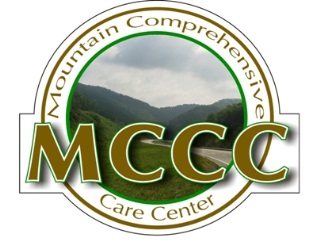 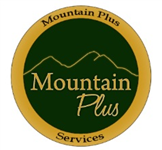 APPLICATION FOR EMPLOYMENTMountain Comprehensive Care Center, Inc.Mountain Plus Services, Inc.	Name_______________________________________	Date________________________________________	Please indicate the position(s) for which you wish to 	be considered.  	1.  _________________________________________	2.  _________________________________________	3.  _________________________________________APPLICATION FOR EMPLOYMENTDATE: _________________ POSITION APPLIED FOR: __________________________________Referred by: __________________________________________ Date Available for Work:______________________INSTRUCTIONS:  Please read carefully.  Every item on this form must be answered to the best of your ability.  Please print and use a pen.  Your qualifications will be carefully reviewed and you will be given thorough consideration for the position(s) for which you have applied.  Upon employment, this application will become part of your permanent record at MCCC OR Mt Plus Services..  Keep this in mind as you complete it.  Special Note:  You are not required to supply any information that is prohibited by Federal, State, or Local law.  We are an Equal Opportunity Employer.  MCCC OR Mt Plus Services does not discriminate on the basis of race, color, religion, gender, national origin, pregnancy, marital status, citizenship, age, disability, veteran status, or any other legally protected class.  You may request assistance in completing this application.•••••••••••••••••••••••••••••••••••••••••••••••••••••••••••••••••••••••••••••••••••••••••••••••••••••••••••••••••••••••••••••••••••••••••••••••••••••PERSONALName______________________________________________________Contact Phone Number: (      )_________________                 	First                          	M.I.                   	 Last                    Street__________________________________Box________City____________________________ST______Zip_______E-Mail Address __________________________@___________  If younger than 21, state your age here_______        Are you legally entitled to work in the United States?  □ yes    □ no Compliance with I-9 requirements is mandatory, upon employmentNOTE:  Criminal records checks are conducted after a job offer is made and may result in the withdrawal of the job offer.  Please initial here to indicate you understand that your criminal record may prohibit you being employed here:______________For positions requiring use of a vehicle:  □ Does not applyHave you ever been convicted of a moving traffic violation? □ yes 	□ no  If yes, list all here:___________________________________________________________________________________________________________________________Have your driving privileges ever been revoked or suspended? □ yes  □   no  If yes, list here when and why: ___________________________________________________________________________________________________Do you currently hold a Commercial driving license (CDL)?   □ yes 	□ no 	•••••••••••••••••••••••••••••••••••••••••••••••••••••••••••••••••••••••••••••••••••••••••••••••••••••••••••••••••••••••••••••••••••••••••••••••••••••EDUCATIONDid you graduate from High School? ________ If no, last grade completed__________ Grade Average__________ College or university (Name and location)_____________________________________________________________________College or university (Name and location)_____________________________________________________________________Please initial here to certify that your college degree was earned through the actual completion of college level course work and conferred by an accredited college or university where you completed your coursework. ______Did you graduate?________ If no, number of hours completed_________Grade Point Average______Degree____________Major______________________Minor____________________ If attending, date of graduation______________________Other Education______________________________________________________________________________________License(s), including the state of issue and the number:  ___________________________________________________________________________________________________•••••••••••••••••••••••••••••••••••••••••••••••••••••••••••••••••••••••••••••••••••••••••••••••••••••••••••••••••••••••••••••••••••••••••••••••••••••MILITARY □ not applicableList service in U.S. Military: From_______________to_______________  Branch______________________________________ Rank at Discharge________________ Military experience that may be applicable to working here __________________________________________________________________________________________________________________________________GENERAL EMPLOYMENT INFORMATION 1.	List here all of the equipment with which you have experience and training.  (Examples: pallet jack, small tools, , CAD Systems, computers, lathe, CNC Machines, etc.):  _____________________________________________________________	_____________________________________________________________________________________________________ 2.	Are you willing to relocate?_______                       If yes, state location preferred ________________________________________ 3.	Salary Expected ________hour______ per week  or ____ per year   Hours you are available per week?_____ □  No preference  4.	Type of work sought:   □ regular full time     □ regular part time     □  temporary     □  seasonal       □ as needed 5.	Which of the following are you available:       Days: □ yes 	□ no           Nights: □ yes 	□ no      Weekends: □ yes 	  □ no  Holidays: □ yes   □ no         Shift Work: □ yes 	□ no  6.	Indicate hours you are available to work on the following days (or check Anytime, if you have no restrictions):	   Monday                  Tuesday         Wednesday  	    Thursday              Friday      	  Saturday              Sunday         _____to_____     _____to_____   _____to_____    _____to_____    _____to_____     _____to_____    _____to_____	  □ Anytime	  □ Anytime	   □ Anytime	   □ Anytime	   □ Anytime	     □ Anytime		  □ Anytime7.	Are you able and willing to perform the essential functions of the job for which you are applying, including travel, if necessary?  	□ yes 	□ no        □don’t know  	•If no, indicate reason: □ need different hours    □ need different days    □ need more training □ need a driverOther, (explain accommodation needed:)________________________________________________________________8.	Are you currently under a non-compete or non-solicitation agreement that will prevent you from working for a business in our industry?  □ yes □ no    If yes, please explain and list the date the agreement expires:____________________________________••••••••••••••••••••••••••••••••••••••••••••••••••••••••••••••••••••••••••••••••••••••••••••••••••••••••••••••••••••••••••••••••••••EXPERIENCE:   List below all present and past employment, beginning with your most recent employer1.  	Employer___________________________________________	Starting Salary ________________per hour or week	Address___________________________________________	Last Salary ___________________per hour or week	Kind of Business_____________________________________	Supervisor________________________________	Job Title__________________________________________	Reason for Leaving: □ Quit □Discharge □ Retired 	Dates Employed _________________ to _________________	□ Laid Off    Why?__________________________	For Job Reference, call____________________________________ at _______________________________________	□  Please do not contact this employer.  Why not?_______________________________________________________•••2. 	Employer___________________________________________	Starting Salary ________________per hour or week	Address___________________________________________	Last Salary ___________________per hour or week	Kind of Business_____________________________________	Supervisor________________________________	Job Title__________________________________________	Reason for Leaving: □ Quit □Discharge □ Retired 	Dates Employed _________________ to _________________	□ Laid Off    Why?__________________________	For Job Reference, call____________________________________ at _______________________________________	□ Please do not contact this employer.  Why not?_______________________________________________________•••3.	Employer___________________________________________	Starting Salary ________________per hour or week	Address___________________________________________	Last Salary ___________________per hour or week	Kind of Business_____________________________________	Supervisor________________________________	Job Title__________________________________________	Reason for Leaving: □ Quit □Discharge □ Retired 	Dates Employed _________________ to _________________	□ Laid Off    Why?__________________________	For Job Reference, call____________________________________ at _______________________________________	□  Please do not contact this employer.  Why not?_______________________________________________________•••4.	Employer___________________________________________	Starting Salary ________________per hour or week	Address___________________________________________	Last Salary ___________________per hour or week	Kind of Business_____________________________________	Supervisor________________________________	Job Title__________________________________________	Reason for Leaving: □ Quit □Discharge □ Retired 	Dates Employed _________________ to _________________	□ Laid Off    Why?__________________________	For Job Reference, call____________________________________ at _______________________________________	□  Please do not contact this employer.  Why not?_______________________________________________________In the following space, please describe how we will benefit from your work here.	__________________________________________________________________________________________	__________________________________________________________________________________________	_________________________________________________________________________________________Please list the name, address and contact information of three references who can attest to your knowledge, skill and ability to perform the work for which you are applying.  We are seeking business related references, not personal references.	Name: ____________________________________________Phone No. (______)________________________	Employer:_____________________________Location:_____________________Position:_________________Name: ____________________________________________Phone No. (______)________________________	Employer:_____________________________Location:_____________________Position:_________________Name: ____________________________________________Phone No. (______)________________________	Employer:_____________________________Location:_____________________Position:_________________CONDITIONS OF EMPLOYMENTI.	The facts as stated on this application are true and correct.  I understand that, if employed, false statements on this application may cause my immediate dismissal.II.	I authorize whatever background and personal reports needed  to verify that the information I have supplied is true and accurate and to determine my fitness for this job and hold harmless those who have the responsibility to develop such a report.  A copy of this authorization is as valid as the original.  I understand that the results of a criminal record check may result in the withdrawal of a job offer.III.	I understand that I may be required to work overtime as a condition of being employed.IV.	In consideration of my employment, I agree to conform to the rules and regulations for employees.  I understand I am an employee at-will, and that this application may never be considered to be a contract of employment with MCCC or MP Services and that my employment and compensation can be terminated, with or without cause, at anytime, at the option of either MCCC or MP Services or me.  I understand that no representative of MCCC or Mt Plus Services has any authority to enter into any verbal agreement for employment for any specified period of time or to make any agreement contrary to the foregoing and that no document, policy or practice of MCCC or Mt Plus Services may change the foregoing unless it is expressly titled “Employment Agreement” and signed by both myself and the MCCC or Mt Plus Services’ CEO.V.	I understand that I will be required to submit to a pre-employment, and/or  post-employment test for fitness and/or substance abuse, if not prohibited by law.Upon separation of employment, I authorize MCCC or Mt Plus Services to withhold from my final pay check any monies owed by me (if not prohibited by law) for pay advances, equipment, loans, products, services, uniforms unreturned, benefits advanced that I have not earned, materials or other assets in my possession not promptly returned or repaid, as agreed.As a condition of employment, I accept that any complaint or conflict that cannot be resolved internally may be referred to Alternative Dispute Resolution, unless prohibited by law, before any other legal action is taken.DATE____________________   SIGNATURE____________________________________________________________© HR Enterprise, Inc., 2015.  This copyrighted document is the intellectual property of HR Enterprise, Inc.  Usage rights are granted to clients of HR Enterprise, Inc.  1-800-691-5061 to report copyright violations.ADMINISTRATIVE OFFICE OF THE COURTSPRETRIAL SERVICES100 MILLCREEK PARK FRANKFORT, KENTUCKY 40601(502) 573-2350The process to obtain the information contained in the COURT DISPOSITION SYSTEM is as follows:Individuals . . . . . Requesting a record on yourself is free. Enclose a self-addressed stamped envelope for a return reply. Others . . . . . A request on another person requires a $15.00 check or money order and must include two envelopes. Your return envelope must be addressed with adequate postage, and the other only needs the address of the person being checked. These requests will be considered commercial. Non-Profit . . . . .And Governmental Units must provide both envelopes mentioned above, a tax exempt number for waiver of fees, contact person, phone number, and mailing address on their request. Multiple inquiries can be made on a continuation form. Fees are paid to the order of the KENTUCKY STATE TREASURER by check or money order ONLY. FAILURE TO COMPLY WITH THESE PROCEDURES WILL RESULT IN THE REQUEST BEING RETURNED UNPROCESSED.  If you suspect information contained on the record is incorrect, or have any questions, please contact Pretrial Services at (502) 573-2350. PLEASE PRINT OR TYPE THE INDIVIDUALS INFORMATION CLEARLY Social Security #: ____-____-______Name: ___________________________Date of Birth:  ___/   /____ Maiden or Alias Name(s):                                                                          Address (Street # / PO Box#): City, State, Zip Code: __________________________________________________Individual Request: I understand that failure to accurately provide the information requested may result in my prosecution under KRS 523.100. _____________________________________                     ___/___ /______ Signature                                                                                Date Other Request: I have provided the basic information necessary to qualify for record processing and exemption of fees, if applicable._______________________                ___________________________         ___/___/_____Tax/Exempt/User#                                  Requestor                                                  Date ____________________________         (___)____-______Street Address                                          Phone ___________________________________________________  City, State, Zip Code 